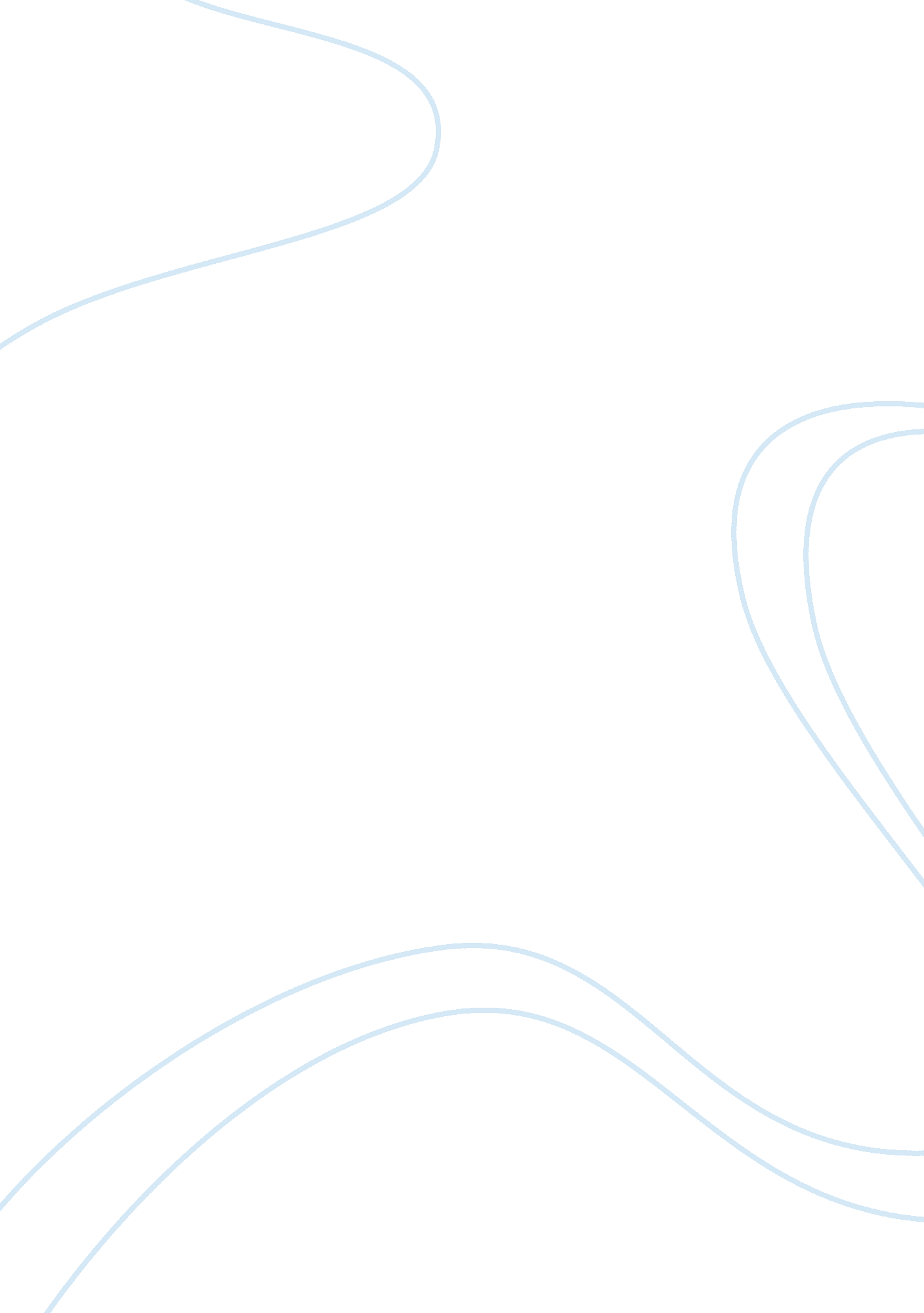 The cultual factors in international marketing business essay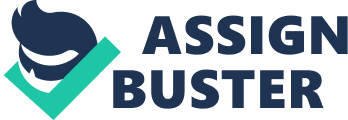 Separate A of the essay focuses on the Cultural factors and why many International Marketing authors signify civilization as the `` cardinal nucleus '' of selling policy. To get down with, we must specify civilization from the point of view of concern. Culture is the human made portion of human environment - the sum sum of cognition, beliefs, art, ethical motives, Torahs, imposts and any other capablenesss and wonts acquired by human members of society. Culture is 'everything that people have, think and do as members of their society ' - Gary Ferraro 'The civilization dimension of international concern ' Prentice Hall 1994. In this paper, we will analyze the constructs of civilization and some outstanding cultural dimensions. We will so explicate why it is of import to understand cultural factors and how houses can get by with and/or manage such factors. Culture has been defined in a assortment of ways by different people. Kluckholn ( 1951 ) described civilization as `` patterned ways of thought, feeling and reacting, acquired and transmitted chiefly by symbols, representing the typical accomplishments of human groups, including their incarnations in artefacts. '' Hofstede defined civilization as `` the corporate scheduling of the head which distinguishes the members of one human group from another. '' We decided to unite these definitions with our sentiment in order to organize the undermentioned definition: `` Culture is a come oning set of shared values, believing, attitudes, and a logical procedure which provides cognitive maps for people within a social group to comprehend, believe, ground, act, react, and interact. This definition implies that civilization is dynamic '' . In order to understand better this definition we would wish to give an illustration of two American companies. Organizational or corporate civilization can be reinforced through a strong organisational mission, committedness to organisational ends, and other seeable symbols such as company lapel pins, and company vocals, in the instance of many Nipponese organisations. Corporations such as IBM and Hewlett-Packard are reported to hold strong corporate civilizations where employees worldwide identify themselves closely with the organisational ends of the company. Strong corporate civilizations can hold a homogenizing consequence on cross-national civilization. Therefore, there may be more ascertained similarities among IBM employees in the United States and in Japan as compared to Nipponese employees at IBM and Matsushita, for case. Cultural Differences Cultural differences can impact the success or failure of international houses in a figure of of import ways. First, because of different penchants and gustatory sensations, consumers and clients in foreign states may non utilize the same merchandises and/or services demanded by domestic consumers and clients. Even where there is a demand, versions may hold to be made to the product/service and/or the advertisement message. Second, managing and actuating people with immensely different cultural values and attitudes requires fluctuations in direction manner, systems and patterns. Third, in international assignments, the usage of the same standards and developing plans to place campaigners and fix them for life and working in a foreign environment may destine the assignment to failure. Fourth, constructs and concepts that guide concern determinations and activities may be really different across states. Principals among these are the constructs of morality, head games, fight, and rights. Each factor is discussed below. Selling and Ad We discovered that Levitt ( 1983 ) and Ohmae ( 1987 ) argue for merchandise standardisation around the universe, of import differences in consumer gustatory sensations and penchants across states still abound. For one, the degree of per capita income determines, to a big extent, the types of merchandises and services that consumers can afford. In many of the less developed states, for illustration, the demand for luxury goods is limited. However, even in states where the per capita income is comparable with or higher than that in the United States, consumers may non demand the same merchandises. An outstanding illustration is the effort to sell big iceboxs in Japan. In selling abroad, an international house can non presume that what sells in Peoria, Illinois, will besides hold a ready market abroad. In a similar vena, advertisement messages targeted at consumers to lure them to utilize a certain product/service must appeal to their values, gustatory sensations and penchants. Pull offing and Motivating Employees North American theoretical accounts of motive by and large assume that, one, certain occupation features and organisational kineticss affect the degree of occupation satisfaction experienced by employees ; and, two, there is a correlativity between occupation satisfaction and productiveness. This may non be the instance elsewhere in the universe. In Japan, for illustration, Nipponese employees were by and large more disgruntled with their occupations as compared with their North American and European opposite numbers ; yet, the productiveness degrees remained high. This determination may stem from the fact that it is more hard for Nipponese employees to exchange occupations. While this pattern is altering, it is however true that occupation turnover among Nipponese employees is still lower than that of their American opposite numbers. Furthermore, even if an employee can travel to another Nipponese entity, they know that the direction manner and patterns will be reasonably similar to those found in their current establishment. Consequently, even if Nipponese employees were dissatisfied with peculiar facets of their occupation, they know that the conditions may non change significantly at another topographic point. As such, dissatisfaction may non impact their degree of productiveness. Another difference is in footings of the motivational devices used to spur workers to rise their degrees of public presentation. In motive literature, a differentiation is made between intrinsic and extrinsic incentives. In advanced economic systems where employees have attained a high criterion of life, an extrinsic wages such as money may be a less powerful incentive than intrinsic incentives, such as self-importance and self-actualization demands. In less developed states, nevertheless, where workers are runing at the subsistence degree, pecuniary wagess may be the individual, most powerful actuating device to spur workers to higher degrees of public presentation. DISCUSSION AND CONCLUSION This paper has examined how organisational behaviour and patterns can change across states. Many of these discrepancies stem, in portion, from cultural differences. Directors who seek to carry on concern in the planetary economic system have to understand these differences and be cognizant of their deductions for effectual public presentation abroad. The most outstanding dimensions of civilization that can impact the behavior of concern overseas were identified and discussed. These cover a wide spectrum of values and behaviours, including the manner in which people perceive, ground and procedure information. As Fons Trompenaars, a taking European adviser to multinationals on cross-cultural issues, stated: `` Increasingly, international directors realize that they can derive competitory advantage by understanding cultural differences. Technologies can be copied rapidly. Intercultural competency can non be copied - it must be learned. '' In short, while cognition of cultural consciousness can non counterbalance for lacks in merchandise and engineering in deriving market entry, in its absence, nevertheless, the best merchandises and engineering may yet neglect to run into with credence in markets around the universe. Part B: Culture consists of specific learned norms based on attitudes, values and beliefs which exist in every society. Attitudes and values differ from one state to another ensuing in different cultural norms. Therefore, whether it be selling merchandises or forming, funding and pull offing its planetary operations, these differences will impact every house runing on a planetary footing. Impact The cultural impact on international direction is reflected by the basic beliefs and behaviours of people. Firms carry oning concerns globally have to cover with clients, strategic spouses, distributers, and rivals with different cultural mentalities. By nature, managerial work is a `` cultural edge '' occupation, therefore, national civilization affects all degree of operations-from interpersonal communicating to preparation of scheme. Differences in cultural values frequently result in changing direction patterns. For case, a individual 's category or position within a society is dictated by how the peculiar civilization values the individual in comparing to others. `` Social stratification '' ( the ways in which ranking is determined ) varies well from state to state and affects assorted concern maps such as employment patterns. An organisation 's enlisting, publicity, compensation and redundancy policies differ from one state to another. Research conducted by Geert Hofstede shows how national civilization affects the values at the workplace. His surveies clearly indicated that `` work related values are non cosmopolitan and implicit in values persist when a transnational company tries to enforce the same norms on all its foreign involvements. '' The four dimensions of civilization that Hofstede used in explicating how and why people from assorted civilizations behave, are discussed below. He employed 'power distance ' to bespeak the extent to which a society accepts the unequal distribution of power in establishments and organisations. States like Argentina and Spain ( where power distance is high ) , inequality is accepted and relationships between higher-ups and subsidiaries are characterized by low trust. Subordinates avoid dissension and prefer to be directed by the foreman. Through 'uncertainty turning away ' , he measured how far cultures govern social behaviours and persuades its members into accepting equivocal state of affairss and digesting uncertainness about future. In Japan ( where uncertainness turning away is high ) people work hard and avoid altering occupations to cut down high degree of emphasis and anxiousness caused by unsure state of affairss. International companies face troubles while prosecuting hazardous but profitable ventures in states with high uncertainness turning away, as stakeholders may non be prepared to take such high hazards. Through 'individualism versus Bolshevism ' , he described the relationship between the person and the group to which he or she belongs. In Japan for illustration, a corporate civilization can be seen unlike that of the U. S where the person and his sentiments are given due importance. The dimension of 'masculinity versus muliebrity ' was used to uncover a society 's prejudice towards either masculine value of philistinism, fight and assertiveness or towards feminine values of nurturing and the quality of life and relationship. It is normally seen that in a masculine civilization, `` sex functions are aggressively differentiated '' and work forces are expected to be more self-asserting and competitory. However, in a feminine civilization, sex functions are non aggressively differentiated and both work forces and adult females have equal entree to the same occupations. To a great extent national civilization influences organisational civilizations. The impact of civilization is important on international houses when their organisational civilization is non in line with national civilizations. Peoples can get or cast a series of organisational civilization in the class of their calling, but one will ne'er ignore their ain national civilization. Conducting successful transverse cultural dialogues is a cardinal ingredient for many international concern minutess. These dialogues are farther complicated when participants in the dialogue procedure are from different cultural backgrounds. Research clearly indicates that cultural differences are the biggest beginning of trouble in station amalgamation integrating. Differences in organisational and national civilizations lead to different direction manners, communicating jobs and trouble in developing trust. For case, Gallic directors indicate that the most of import map for a director is to command, while their British opposite numbers believe it is to co-ordinate. Different attitudes towards power can be seen. Cultural forces besides play a major function in determining a company 's planetary selling mix plan. Pricing determinations are greatly influenced as client 's willingness to pay for a merchandise varies from one civilization to another. For case, in states such as the U. S. A or the U. K. , high monetary values for certain merchandises is seen as a signal of premium quality, whereas in emerging markets like India, high monetary values are normally looked upon as force outing the client. Merchandises that are perceived as 'good value ' in one civilization may hold really small or no value in another. Local cultural norms and tabus have important influence on advertisement manners. In certain states spiritual norms dictate advertisement run. For case, all advertizements in Iran are required to be cleared by the Islamic censors. The board can take yearss, months or even old ages to unclutter a simple advertizement. Marketing schemes that are effectual in certain civilizations can be counterproductive in other civilizations. Problems are normally faced when international houses tend to make things abroad the manner they are done at place. To a really big extent, local civilization drives the success of international selling. Pull offing the Impact To run globally, houses have to be cognizant of the 'cultural prejudices that influences 1s actions and ideas. ' Firms need to keep a balance between the concerns they have for selling their merchandises globally and run intoing the local demands of the market. International houses gain a competitory border over others when they meet the cultural demands of the market that most rivals easy ignore. For case, Nipponese nappy shapers were able to derive a significant market portion from P & A ; G by selling nappies which met the desires of Nipponese female parents. Consumption forms are greatly influenced by cultural paradigms in which the consumer thrives. Culture consists of interconnected constituents, which affects a house 's market, and houses runing on a planetary footing necessitate a deep apprehension of these parts. One of the cardinal elements of civilization is its material facet. Material life refers to the engineerings used for production, distribution and ingestion of goods and services in a society. Differences in the degree and type of demand for ingestion merchandises are partially explained by the differences in stuff environment. International houses have to improvize and look for alternate ways of bring forthing or presenting their merchandises if the state 's transit and infrastructural installations are hapless. Firms runing in foreign markets have to take into consideration its spiritual norms. Religion plays a cardinal function in many societies and an apprehension of it would be important to appreciate purchasing motivations. Mc Donald 's was able addition a significant market portion when they decided non to sell beefburgers incorporating beef to provide the demands of Hindu trusters in India. Language is frequently described as the 'mirror image of a civilization ' reflecting the content and nature of the civilization it represents. A thorough apprehension and cognition of it is necessary in order to pass on with people in different states. Mistranslations may covey a company 's deficiency of attention for its clients. Every civilization has a value system that outlines people 's norms and criterions. Product placement and design determinations can easy be influenced by local attitudes towards foreign civilization. The state of affairs calls for thorough research and a localised attack with major committedness from the caput office for a considerable period of clip. In many states cultural norms dictate selling attacks. In Japan, for illustration, aggressiveness is non valued. As a consequence, Dell had to alter its scheme because it merely could non use its policy of advancing lower monetary values and had to fall back to alternate schemes. Different schemes are required to be undertaken to run into demand in diverse national markets. Firms can use merchandise extension as a scheme for prosecuting chances in different markets. Under this scheme, a company sells indistinguishable merchandises, with similar advertisement schemes as used in the place state, in some or all universe markets. Alternatively, depending upon the cultural demands, international houses can hold the basic place market promotional scheme while accommodating the merchandise to local usage or penchant conditions. For illustration, Exxon adapts its gasolene preparations to run into the conditions conditions predominating in different markets while widening the same basic communicating entreaty. Dynamism and versions are effectual schemes under certain fortunes, nevertheless it does non turn to to planetary market chances. Due to certain norms people may non purchase either the bing or adapted merchandise. Under such fortunes, houses need to develop an wholly new merchandise to fulfill the demands of consumers by maintaining in head local norms and beliefs. Colgate pursued a scheme in developing Total ( a toothpaste trade name ) that possessed a preparation ; imagination and ultimate consumer entreaty engineered to run into the specific demands of different civilizations. Decision As markets globalize, there is a demand for consistence in organisational design, systems and processs. Taking into history the local feature of the market, the cultural system and the socio-economic conditions, directors are under changeless force per unit area to accommodate their organisations under these conditions. Corporate success mostly depends upon this balance between consistence and version 